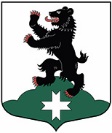 Муниципальное образование«Бугровское сельское поселение»Всеволожского муниципального района Ленинградской областиАДМИНИСТРАЦИЯПОСТАНОВЛЕНИЕ         28.01.2019          	                     	                           №  19           п. БугрыО внесении изменений в постановление от 25.01.2016 года № 12 «Об утверждении административного регламента по предоставлению муниципальной услуги «Присвоение и аннулирование адресов» Во исполнение протеста Всеволожской городской прокуратуры на постановление администрации МО «Бугровское сельское поселение» Всеволожского муниципального района Ленинградской области от 25.01.2016 года № 12 «Об утверждении административного регламента по предоставлению муниципальной услуги «Присвоение и аннулирование адресов», администрация МО «Бугровское сельское поселение» Всеволожского муниципального района Ленинградской области ПОСТАНОВЛЯЕТ:  1. Внести изменения в пункт 2.3 приложения № 1 постановления администрации МО «Бугровское сельское поселение» от 25.01.2016 года № 12 «Об утверждении административного регламента по предоставлению муниципальной услуги «Присвоение и аннулирование адресов»: 1.1. Пункт 2.4.1. административного регламента изложить в следующей редакции:«2.4.1. Срок предоставления муниципальной услуги не должен превышать 9 рабочих дней со дня подачи заявления о предоставлении муниципальной услуги».1.2. Абзац 4-й пункта 2.7. административного регламента дополнить словами: «уведомление о планируемых строительстве или реконструкции объекта индивидуального жилищного строительства или садового дома и (или) уведомление об окончании строительства или реконструкции объекта индивидуального жилищного строительства или садового дома».1.3. Раздел 2 административного регламента дополнить пунктом 2.18.: «Администрация не в праве требовать от заявителя представления документов и информации, отсутствие и (или) недостоверность которых не указывались при первоначальном отказе в приеме документов, необходимых для предоставления муниципальной услуги, либо в предоставлении муниципальной услуги, за исключением следующих случаев:а) изменение требований нормативных правовых актов, касающихся предоставления муниципальной услуги, после первоначальной подачи заявления о предоставлении муниципальной услуги;б) наличие ошибок в заявлении о предоставлении муниципальной услуги и документах, поданных заявителем после первоначального отказа в приеме документов, необходимых для предоставления муниципальной услуги, либо в предоставлении муниципальной услуги и не включенных в представленный ранее комплект документов;в) истечение срока действия документов или изменение информации после первоначального отказа в приеме документов, необходимых для предоставления муниципальной услуги, либо в предоставлении муниципальной услуги;г) выявление документально подтвержденного факта (признаков) ошибочного или противоправного действия (бездействия) должностного лица органа, предоставляющего муниципальную услугу, муниципального служащего, работника многофункционального центра, работника организации, предусмотренной частью 1.1 статьи 16 Федерального закона от 27.07.2010 № 210 ФЗ «Об организации предоставления государственных и муниципальных услуг», при первоначальном отказе в приеме документов, необходимых для предоставления государственной или муниципальной услуги, либо в предоставлении муниципальной услуги, о чем в письменном виде за подписью руководителя органа, предоставляющего муниципальную услугу, руководителя многофункционального центра при первоначальном отказе в приеме документов, необходимых для предоставления муниципальной услуги, либо руководителя организации, предусмотренной частью 1.1 статьи 16 Федерального закона от 27.07.2010 № 210 ФЗ «Об организации предоставления государственных и муниципальных услуг», уведомляется заявитель, а также приносятся извинения за доставленные неудобства.1.4. Пункт 6.2. административного регламента дополнить абзацами: - «нарушение срока или порядка выдачи документов по результатам предоставления муниципальной услуги»;         - «приостановление предоставления муниципальной услуги, если основания приостановления не предусмотрены федеральными законами и принятыми в соответствии с ними иными нормативными правовыми актами Российской Федерации, законами и иными нормативными правовыми актами субъектов Российской Федерации, муниципальными правовыми актами»;	- «требование у заявителя при предоставлении муниципальной услуги документов или информации, отсутствие и (или) недостоверность которых не указывались при первоначальном отказе в приеме документов, необходимых для предоставления муниципальной услуги, либо в предоставлении муниципальной услуги, за исключением случаев, указанных в пункте 2.18 настоящего административного регламента».	1.5. Пункт 6.8. административного регламента изложить в следующей редакции: «Не позднее дня, следующего за днем принятия решения, указанного в пункте 6.7. настоящего административного регламента, заявителю в письменной форме и по желанию заявителя в электронной форме направляется мотивированный ответ о результатах рассмотрения жалобы. 	1.5.1. Пункт 6.8. административного регламента дополнить абзацами:1) В случае признания жалобы подлежащей удовлетворению в ответе заявителю, указанном в пункте 6.7. настоящего административного регламента, дается информация о действиях, осуществляемых органом, предоставляющим муниципальную услугу, многофункциональным центром либо организацией, предусмотренной частью 1.1 статьи 16 Федерального закона от 27.10.2010 № 210-ФЗ «Об организации предоставления государственных и муниципальных услуг», в целях незамедлительного устранения выявленных нарушений при оказании муниципальной услуги, а также приносятся извинения за доставленные неудобства и указывается информация о дальнейших действиях, которые необходимо совершить заявителю в целях получения муниципальной услуги.           2) В случае признания жалобы, не подлежащей удовлетворению в ответе заявителю, указанном в пункте 6.7 настоящего административного регламента, даются аргументированные разъяснения о причинах принятого решения, а также информация о порядке обжалования принятого решения.2. Настоящее постановление подлежит опубликованию в газете «Бугровский Вестник».           3. Настоящее постановление вступает в силу с момента его официального опубликования.4. Контроль за исполнением настоящего постановления оставляю 
за собой.Глава администрации                                                                                              Г.И. Шорохов